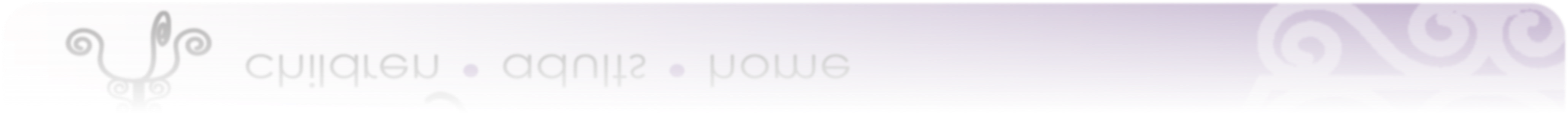 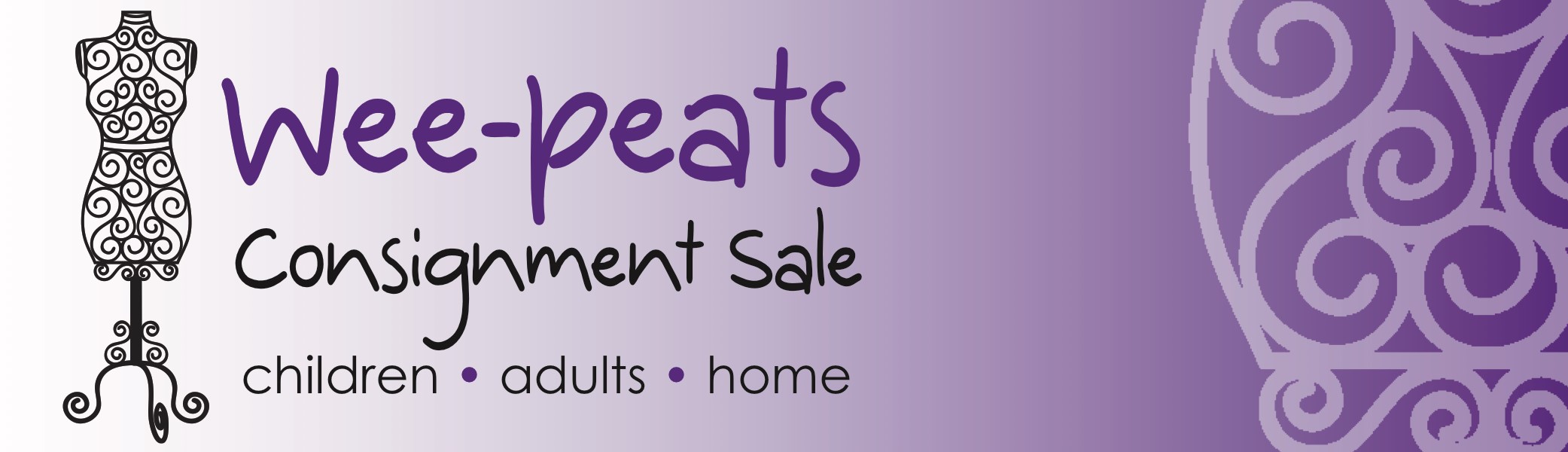 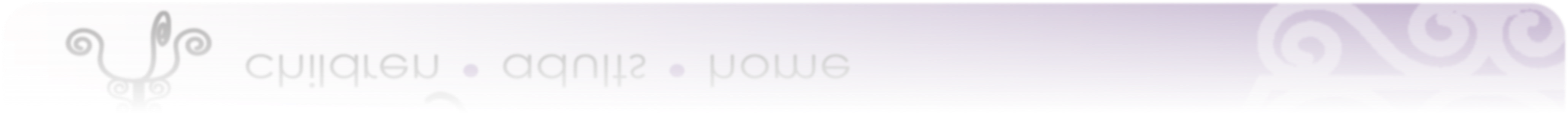 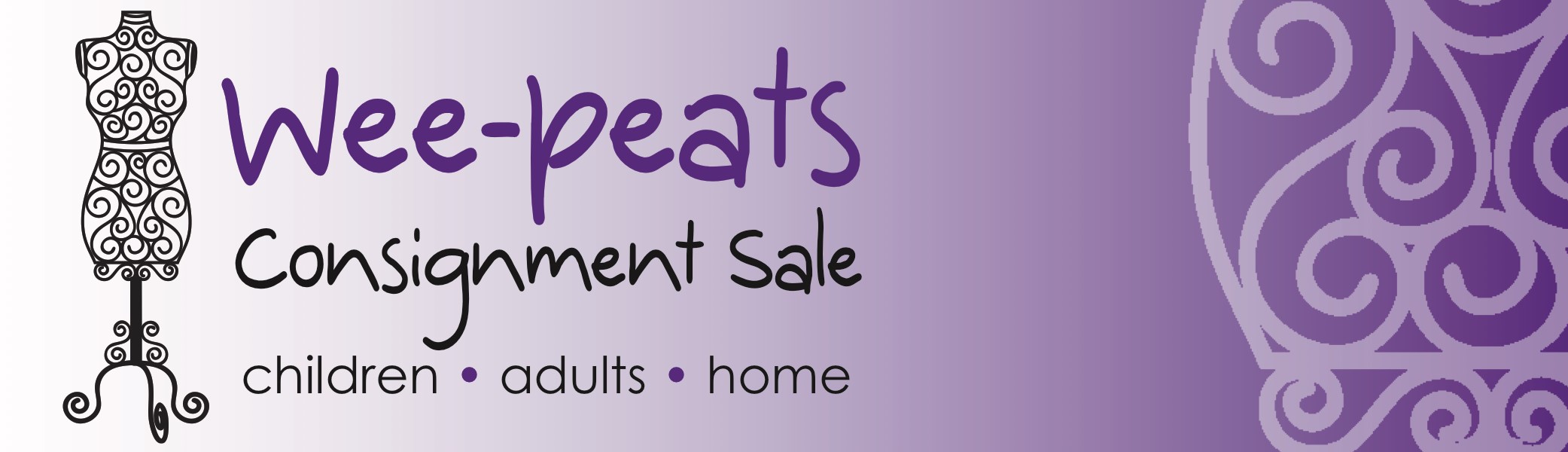 Dear Consignors,  Thank you for participating in the Wee-Peats Consignment Sale!  To ensure the success of this sale, we have included a detailed instruction packet to answer all of your questions. Our goal for the sale is to provide a service and ministry to our friends, family and most importantly our community.  This sale will be for adult and children’s clothing, toys, furniture, home décor, books, shoes and much more. Please feel free to text or e-mail me with any questions at 706-495-4843 or weepeatsinfo@gmail.com. Each and every sale we change our packet to ensure we communicate important changes.  Please read carefully. Welcome and thank you for being part of our Semi-Annual WEEPEATS CONSIGNMENT SALE.  There is a Consignor fee of $16.00 due at registration. *THERE IS NO REFUND ONCE YOU HAVE REGISTERED THROUGH PAYPAL! If you worked VIP shift last season and would like to have your consignor fee paid, please email me weepeatsinfo@gmail.com Please do NOT pay twice. Your consignor number or confirmation will be emailed within hours of registration! If not, call 706-495-4843.Aiken sale is an all Season Sale.Augusta is a seasonal sale.                   Consignors will receive a 60% base return. (Computer will show 60% of estimated sales until checks are cut at the end of the sale.) Teamwork during the sale for 4 or more hours depending on inventory count and receive 70% return.  As a Team member you will receive a pass to our private Team shop, before anyone else!  •  Earn an additional 5% by referring 3 NEW consignors. (They must be new to the sale and must give your name, consignor # and year, at the time of registration. New consignors MUST consign with Wee-peats, not just register.) Example Consignor number and year upon registration: Sally102/2019    What We Accept:  Wee-Peats accepts furniture, clothing (from newborn to adult), baby equipment, shoes, books, bikes, DVD’s, and much more! ONLY SPRING AND SUMMER CLOTHING/SHOES/ DECORADULT:  Men and women’s clothing, accessories, including but not limited to shoes, hats, costume jewelry and bags. We do NOT accept under garments, lingerie, swimwear (for men or women), or fine jewelry. We will only accept clothes and accessories that have been purchased new within the last 3 years.* LIMIT 30 pieces of ADULT clothing items Per Consignor number. We accept home furnishing and décor. This includes and is not limited to wall décor, mirrors, rugs, lamps, end tables and patio furniture. These items must be clean, fully functional, and like new condition. Home décor is also considered “trendy” so please ensure the décor is less than three years from purchased date. Any large furnishing will be accepted by approval only. Simply send a picture of the piece to srox79@gmail.com or text 706-267-6413. You are responsible for set up, drop off and if not sold pick up.  Please secure all cords!  Please package and secure all breakables, in a manner that they can be seen, yet secure during shopping. Pricing and Tagging NO TAGGING GUN ALLOWED!!   Price items on the dollar or half-dollar.  ALL items must be priced at least $3.00.  .  Items should be priced around 1/3 of the retail price. depending on the brand and the condition of the item.  If our inspectors believe you have priced an item too high, we will ask you to lower the price, or discount it by hand.  You must use our tagging system that creates barcodes through www.weepeatsconsignment.net. ALL TAGS MUST BE PRINTED ON WHITE CARDSTOCK or will not be permitted.  Using color cardstock is a risk that some or all of your items will not ring up!  All tags MUST be in the system by the dated stated above in important dates to remember. NO exceptions to this rule! If your items are not entered into the computer by the deadline, they cannot be ringed in our system or accepted!  If you are using tags from previous sale, you must activate them into your inventory or items will not scan correctly and your inventory will be off.  We do not accept any tags from any other consignment sales.  Tags must be Wee-Peats Tags and be in our inventory.   All tags will have Wee-peats name printed on them.    	 All tags must be placed by safety pin on the right breast or pocket of any clothing item to be accepted. (See picture below, item facing you) Use ONLY safety pens to attach the tags on clothing items, no tape or straight pins. Tagging guns will be not accepted.  An item cannot be sold without a tag, please write a brief description on the back of each tag in case the tag becomes removed from the item. Discount or Donate Options As a consignor you have the option to discount or donate some or all of your items.  This is not mandatory, but highly recommended.  Items marked discounted will be sold at the discounted rate depending on the date.  (Please look at important Dates to remember)Dollar Dash 50% off discounted items and anything marked donated “Yes” will be $1.00.   That items does not get rang up in the system, and goes straight to Charity.   Using our tagging system, you will be able to clearly state to reduce or donate. THEY WILL NOT BE DISCOUNTED OR DONATED UNLESS MARKED IN THE SYSTEM. Inspection of Items This sale is not intended to be a yard sale. ALL ITEMS WILL BE INSPECTED.  OUR SHOPPERS EXPECT QUALITY not QUANITY. We will not accept clothing that has any of the following: ANY STAINS FADED MATERIAL  BROKEN ZIPPERS OR MISSING BUTTONS  TEARS  WORN OUT KNEES OR ANY MATERIAL THAT IS FUZZY OR PICKED.  NO underwear unless it is brand new in packaging. (Children’s only)  NO VACATION SHIRTS or local sports jersey/shirts.  Out of “style” (Subject to Wee-Peat’s discretion).   All clothing and shoes must be clean before arriving at sale!  No odor or pet hair.   Clothing items MUST be brought in size order from smallest to largest. We also ask that you group each size together with a rubber band or zip-tie.  Remember the presentation often sells the clothes and items!  Make sure all sizes matchup: this will be inspected. (bottoms/tops)  If your items are a popular brand name, type the brand name on your tag - it catches the eye!  Shoes must be in excellent condition. Make sure shoes are tied or buckled together – plastic zip ties work great. NO SHOE BOXES. ADULT CLOTHING Pants must be hung over hanger, attached by ONE safety pin!  This is to keep the long material off the floor. Please make sure all clothes are hanging Per pictures                   below for Adult and Children.  Children Pant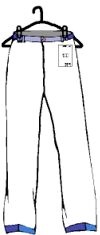 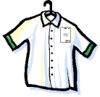 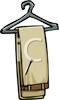 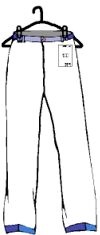 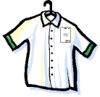 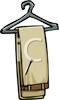 Looking at each piece of clothing you see tag is to the right and hanger is open to the left when facing you.Furniture Inspection will include:  Proper and fully functional condition and season appropriate décor.  No stains or rips in sheets, bedding, window coverings, etc.  No broken pieces or missing pieces.  Furniture must have minimal imperfection such as dings, scratches, and chips.   		Baby and children’s equipment, toys, etc.  	Please attach your price tags to toys with clear packing tape (Do not place tape over barcode) and write a description of the item on the back.  Do not use masking tape because it does not hold.                MAKE SURE TOYS ARE CHILD PROOF!  Baby equipment is always a HUGE seller. For the “future” safety only bring car seats that you know for a fact have not been involved in car accident, and have not been recalled. Infant car seats cannot be older five years old and booster seats eight years old. There is a full list of recalled seats on this web site: http://www.cpsc.gov/index.html. Here are some rules and tips for selling in this area:  BABY EQUIPMENT MUST BE CLEAN! We will not accept any items that are not clean and disinfected.   Books and puzzles sell best grouped together in a large zip lock bag. This is a great way to keep all pieces together.  Children’s video’s, DVD’s and computer games can also be put into zip-lock bags. (View all DVD’s before submitting) Please No “R’ rated movies, or inappropriate books!Any item that requires batteries must include WORKING batteries.  NO STUFFED ANIMALS!! Only interactive or TY stuffed animals will be accepted that are in perfect condition.  Make sure all puzzles and games have ALL their little pieces!  Don’t forget outdoor equipment and Little Tikes toys are always a BIG seller!!Tips on cleaning and packaging The Mr. Clean Magic Eraser is a GREAT tool for cleaning plastic toys.  WD-40 will remove Crayon marks with ease!  Package all accessories in a clear plastic bag AND tape the bag shut to prevent anyone from opening and scattering the pieces. Mark the accessory bag with your consignor number in the event it is separated from the larger toys. Attach the tag with a safety pin or staple inside the clear bag for books, videos, DVD’s and small toys.  LIMIT OF 10 GRAB BAGS OF TOYS PER CONSIGNOR.  NO HAPPY MEAL TYPE TOYS.  NO STUFFED ANIMALS DOLLS WITH HAIR MUST BE IN PERFECT CONDITION! Infant Equipment and Furniture  WEE-PEATS IS NOT ALLOWED TO SELL ANY CRIBS MADE BEFORE 2012 (Unless they are sold as a toddler bed).   Crib safety information and requirements can be found at http://www.narts.org/safety/guide.htm. Both equipment and furniture are very popular items.  They sell well if they are presented well and are clean. All hardware must be present at time of drop-off.   After the sale:  Consignors are responsible for picking up their items that didn't sell. You can either donate your items or pick them up. If you cannot make it to the sale during Consignor Pick-Up, you must make other arrangements. Due to leasing arrangements, we cannot make exceptions. Any items left at the sale for any reason are subject to a transporting fee of $20.00. Items will become property of Wee-peats Consignment and will be donated to charity that day.  Drop-Off Do’s and Don’ts:  8                                                                                                                                                                                                                                                                                                                                                                                                                                                                                                                                                                                                                                                                                                                                                                                                                                                                                                                                                                                                                                                                                                                                                                                                                                                                                                                                                                                                                                                                                                                                                                                                                                                                                                                                                                                                                                                                                                                                                                                                                                                                                                                                                                                                                                                                                                                                                                                                                                                                                                                                                                                                                                                                                                                                                                                                                                                                                                                                                                                                                                                                                                                                                                                                                                                                                                                                                                                                                                                                                                                                                                                                                                                                                                                                                                                                                                                                                                                                                                                                                                                                                                                                                                                                                                                                                                                                                                                                                                                                                                                                                                                                                                                                                                                                                                                                                                                                                                                                                                                                                                                                                                                                                                                                                                                                                                                                                                                                                                                                                                                                                                                                                                                                                                 MUST LEAVE ONE PLASTIC TOTE(BIN) FOR EVERY 40 ITEMS AT DROP OFF. Please allow at least one hour for inspection and drop off. (an hour for appx 300 pc or less) You can bring items during the sale WITH prior notice, although all tags MUST be in the system by Date stated in above “Dates to Remember”Separate Clothing/ Shoes/ Décor/Adult clothing. ALL UNSOLD CONSIGNMENT ITEMS MUST BE PICKED UP, if you are not donating.  All items not picked up will be automatically donated. A $20.00 charge will also be deducted from your total sales. This charge does not include the items you have already marked to Donate. Checks will be mailed out no later 10 days from pick up.  Anything not accepted during inspection:  * If stained, you may bring it back after getting stains out.  *Not in season, feel free to keep it tagged for the next season. *If item / items are not accepted for any other reason, please do not return the item to Wee-Peats.  No hurt feelingsYou will NOT have to bring a self-addressed stamped envelope; one will be provided!*  At time drop off, every consignor that will be picking up unsold items at the end of the sale, must leave one tote.  Container/bin, per every 40 items. This will allow our break down shift to organize your unsold items for you to pick up.  Write your last name and consignor number on an 8x10 paper and use packing tape on front of bin.  Checks expire 90 days from check dateYou are responsible for putting your items in the correct area and in the correct size.   You may not use your volunteer time to pick up items or drop off items.   At Consignor drop off, you must fill out agreement (we will provide) with the number of items you are dropping off.   There will be no need to bring an envelope any longer!  Please go into your account and make sure your address is up to date in our system!  Shopping and more!  	The sale will be open to only you, on Consignor and Friend Sale.  This will be a great time for you to shop before we open the sale to the public. We have provided an admittance pass that will get you into the sale on Consignors day. You must have this pass to attend. One pass per person. You will also receive special shopping passes for three friends. Please no early birds! No one will be allowed inside before the designated time on the pass. THERE will be no shopping before the consignor’s night unless you are a Team member that works at least 4 FULL hours. Cash and credit are welcome. Children are welcome at the sale but MUST stay with parent at all times.  Please do not allow them to handle or touch any items including the toy room. We respect our consignors, and we do that through caring for their items until purchased.  We take every effort possible to care for all the items that you are consigning, but we cannot be responsible for lost, stolen, or damaged items.  Team members needed Team members are needed in several areas from drop off/collection day, to sale days and pick up day.You will be the first to shop!Receive 10% more return. There are limited spaces for these times so sign up early.  There will be a sign-in and sign-out sheet for team members.  No children except nursing babies are allowed during your team work time at the sale location.       Items count/volunteering for additional 10%1 to 300 items= 4 hours of teamwork to receive 10% extra on return 301-399 = 6 hours of teamwork to receive 10% extra return 400- and above= 8 hours of teamwork to receive 10% extra return.  Advertising We are determined to make this sale successful for your family and all of our Wee-Peats family. Please volunteer to distribute flyers in your neighborhood, PTA, preschools, day cares, and of course churches! Also, a lot of small businesses will put them up if they are asked! Anyone and everyone with kids, grandkids, friends or family will want to know and be a part of this amazing sale!  SPREAD THE WORD! Thank you for Choosing Wee-Peats Family for all of your family’s needs.  